BİRİNCİ BÖLÜMAmaç, Kapsam, Dayanak ve TanımlarAmaç ve KapsamMADDE 1- (1) Bu yönergenin amacı; Tekirdağ Namık Kemal Üniversitesi akademik ve idari personelinin, öğrencilerinin, üniversite dışındaki kişi, kurum ve kuruluşların; bilim, sanat ve spor alanlarında özgün ve topluma katkı sunan çalışmalarının desteklenmesi, göstermiş oldukları üstün başarı ve hizmetlerin değerlendirilerek, performanslarının artırılmasını teşvik etmek amacıyla ödüllendirilmelerine ilişkin usul ve esasları düzenlemektir.Dayanak MADDE 2- (1) Bu yönerge 2547 sayılı Yükseköğretim Kanununun 4c, 12a, 22b maddelerine, 2914 sayılı Yükseköğretim Personel Kanununun 20. maddesi hükmüne istinaden 657 sayılı Devlet Memurları Kanununun 122. maddesine dayanılarak hazırlanmıştır. Tanımlar MADDE 3- (1) Bu yönergede geçen; AHCI: Beşeri Bilimler Atıf Endeksini (Art and Humanities Citation Index), Akademik Personel: Tekirdağ Namık Kemal Üniversitesinde 2547 sayılı Yükseköğretim Kanununa tabi olarak görev yapan akademik personelini,İdari Personel: Tekirdağ Namık Kemal Üniversitesinde 657 sayılı Devlet Memurları Kanunu’na tabi olarak görev yapan idari personelini,ç)   Ödül Komisyonu: Tekirdağ Namık Kemal Üniversitesi Ödül Komisyonunu, Öğrenci: Tekirdağ Namık Kemal Üniversitesi önlisans, lisans veya lisansüstü programlara kayıtlı öğrenciyi,Rektör: Tekirdağ Namık Kemal Üniversitesi Rektör’ünü, SCI: Bilimsel Atıf Endeksini (Science Citation Index), Senato: Tekirdağ Namık Kemal Üniversitesi Senatosu’nu ğ)   SSCI: Sosyal Bilimler Atıf Endeksini (Social Science Citation Index),TÜBİTAK: Türkiye Bilimsel ve Teknolojik Araştırma Kurumunu, ı)    Üniversite : Tekirdağ Namık Kemal Üniversite Rektörlüğünü,Yönetim Kurulu: Tekirdağ Namık Kemal Üniversitesi Üniversite Yönetim Kurulu’nu, ifade eder.İKİNCİ BÖLÜMÖDÜL KOMİSYONU Komisyonun Amacı ve Görevleri MADDE 4- (1) Komisyonun amacı;Üniversitenin, akademik, idari personeli ve öğrencilerine; üniversite dışındaki kişi, kurum ve kuruluşlara verilecek ödüllerin kapsamlarını düzenlemek, Akademik personellere verilecek ödüller için yapılacak başvuruların ve içeriklerinin Üniversitelerarası Kurul tarafından belirlenen temel alanlara uygunluğunu incelemek,Üniversite tarafından verilecek ödüllerin başvuru şartlarını ve ödül takvimini düzenlemek,ç)  Üniversite tarafından verilecek ödüllere yapılan başvuruların değerlendirme kriterlerini belirlemek ve gerekli değerlendirmeleri yapmak, Başvuruların değerlendirilmesi sonucunda, ödüle aday gösterilen kişileri/kurumları Rektörlüğe bildirmek,Ödüllerin işlevselliği ve günün koşulları dikkate alınarak ödül türlerine eklemeler yapmak veya çıkarmak hususunda Rektörlük makamına öneride bulunmaktır.  Komisyon Üyelerinin BelirlenmesiMADDE 5- (1) Ödül Komisyonu üyeleri, bilim alanları ve birim çeşitliliği ile akademik performansları dikkate alınarak, Rektörün önerisiyle Senato tarafından 3 (üç) yıllığına belirlenen Rektör Yardımcısı Başkanlığında toplam 7 (yedi) öğretim üyesinden ve Genel Sekreterden oluşur. Süresi biten Ödül Komisyonu üyeleri tekrar aynı yöntem ile görevlendirilebilir. ÜÇÜNCÜ BÖLÜMÖDÜLLERAkademik Personele Verilebilecek Ödül Kategorileri ve TürleriMADDE 6- (1) Bu yönerge kapsamında, Tekirdağ Namık Kemal Üniversitesi akademik personeline her eğitim öğretim yılı içerisinde; bilim, sanat veya spor alanında yaptıkları araştırmaları, çalışmaları, eserleri, etkinlikleri ve Üniversiteye katkıları değerlendirilerek, üstün niteliklerini onaylamak ve bilimsel çalışmalarını desteklemek amacıyla aşağıdaki ödüller verilebilir. (2) Akademik Personele Verilebilecek Ödüller : Bilim, Sanat ve Spor Ödülü: Çalışmaları ile bilime, sanata ve spora uluslararası düzeyde katkıda bulunan, geliştirdiği proje, metot, teknoloji ve ortaya koyduğu eser/etkinlikler ile ülkemizin bilimsel, ekonomik, spor ve sanat alanında gelişimine katkıda bulunan; SCI, SCI Expanded, SSCI, AHCI veri tabanlarındaki yayınları, bu yayınlara yapılan atıfları, TÜBİTAK, Avrupa Birliği projeleri, Türk Patent Enstitüsü ve Tarım ve Orman Bakanlığı Tohum Tescil Sertifika Merkez Müdürlüğü  tarafından onaylanmış ve yayınlanmış patentleri, faydalı model/endüstriyel tasarımları/tescilleri, ulusal ve uluslararası bilim, sanat ve spor kurum veya kuruluşlarında gösterdiği performansları ve bu kuruluşlardan aldığı ödülleri temel kriterler olarak dikkate alınan, mesleki kariyerinde ilerlemiş öğretim elemanına verilir. Araştırma Teşvik Ödülü: Araştırmaları ve çalışmaları ile bilime veya sanata gelecekte uluslararası düzeyde katkıda bulunabilecek potansiyele sahip olan, Web of Science Group, Citation Index Expanded (SCI-Expanded), Social Sciences Citation Index (SSCI), Arts Humanities Citation Index (A&HCI) veri tabanlarında indekslenen dergilerde, öğretim elemanının uzmanlık alanına göre fazla sayıda yayımlanmış derleme ve özgün araştırma makalesi olan öğretim elemanına verilir.Yılın Yüksek Lisans, Doktora ve Sanatta Yeterlilik Tezi Ödülü: Tekirdağ Namık Kemal Üniversitesi’nin anabilim/anasanat dallarında; özgün bir değeri olan, alanında uluslararası düzeyde önemli yenilikler getiren, bilime katkı sağlayan tamamlanmış yüksek lisans ve doktora tezlerinin hazırlayıcıları ile danışmanlarına verilen ödüldür. ç)  Akademik Hizmet Ödülü: Yükseköğretim Kurumlarında fiilen 20 yıl veya 30 yıl yahut 40 yıl sürelerle çalışmış ve bu sürelerin yarısını halen çalışmak koşulu ile Tekirdağ Namık Kemal Üniversitesinde tamamlamış, ödül verilecek tarih itibariyle disiplin cezası almamış öğretim elemanına Tekirdağ Namık Kemal Üniversitesi Rektörlüğü tarafından verilen ödüldür. d) Genç Bilim/Sanat/Spor İnsanı Ödülü: Çalışmaları ile bilim, sanat veya spor alanlarına gelecekte uluslararası düzeyde katkıda bulunabilecek potansiyele sahip olan, ödülün verileceği gün itibariyle 35 yaşını doldurmamış öğretim elemanlarına verilir. Adayların değerlendirilmesinde SCI, SCI Expanded, SSCI, AHCI veri tabanlarındaki yayınları, bu yayınlara yapılan atıfları, TÜBİTAK ve Avrupa Birliği projeleri, Türk Patent Enstitüsü veya Tarım ve Orman Bakanlığı Tohum Tescil Sertifika Merkez Müdürlüğü tarafından onaylanmış ve yayınlanmış patentleri, faydalı model/endüstriyel tasarımları ve çeşit tescilleri, ulusal ve uluslararası bilim, sanat ve spor kurum veya kuruluşlarında gösterdiği performanslar ve bu kuruluşlardan aldığı ödüller temel kriterler olarak dikkate alınır.e) Patent, Faydalı Model ve Tescil Ödülü: Türk Patent Enstitüsü veya Tarım ve Orman Bakanlığı Tohum Tescil Sertifika Merkez Müdürlüğü tarafından onaylanmış, yayımlanmış ve incelemeli olarak tescil edilmiş olmak koşuluyla, patenti, faydalı modeli ve endüstriyel tasarımları ve çeşit tescili olan öğretim elemanlarına verilebilir. Kurumun İşleyiş ve Faaliyetlerine Katkı Ödülü: Tekirdağ Namık Kemal Üniversitesi’nin amaçlarına ulaşmasına, faaliyetlerine ilişkin kaynakların verimli kullanılmasına veya yeni kaynaklar bulunmasına, iyi uygulama örnekleri ile üniversitenin amaçlarına ulaşmasına, kurumun sorunlarına yönelik çözümler üretilmesine, sosyal sorumluluk projelerinin geliştirilmesine ve uygulanmasına, ulusal veya uluslararası düzeyde iyi uygulama örneklerinin ortaya çıkarılmasına katkı sunan, kalite çalışmalarına, kalite farkındalığına ve kalite kültürünün yaygınlaşmasına katkı veren, akademik yetkinlik, sosyal iletişim ve ekip çalışmalarına öncülük edebilen öğretim elemanına verilebilir.  Eğitime Katkı ve İyi Eğitim Ödülü (15.02.2024 Tarih 02 Sayılı 04 No.lu Senato Kararı): Bu ödül, Tekirdağ Namık Kemal Üniversitesi bünyesinde görev yapan öğretim elemanlarına, eğitim-öğretim faaliyetlerinde gösterdikleri üstün performans ve yenilikçi uygulamalar için verilir. Ödül, Fen ve Mühendislik Bilimleri, Sosyal ve Beşerî Bilimler, Sağlık ve Yaşam Bilimleri ile Güzel Sanatlar alanlarında, üniversite mensubu bir bilim ve/veya sanat insanına, önlisans, lisans ve lisansüstü düzeydeki eğitim alanındaki katkıları ve güncel öğrenme merkezli uygulamaları nedeniyle verilir. Her alandan bir aday bu ödüle layık görülür. İdari Personele Verilebilecek Ödül Kategorileri ve TürleriMADDE 7- (1) Bu yönerge kapsamında, Tekirdağ Namık Kemal Üniversitesi idari personeline; üniversitenin amaçlarına ulaşmasında yürüttükleri çalışmalara ve faaliyetlere dayalı olarak Üniversiteye katkıları değerlendirilerek, üstün niteliklerini onaylamak ve idari çalışmalarını desteklemek amacıyla aşağıdaki ödüller verilebilir.(2) İdari Personele Verilebilecek Ödüller:a) İdari Hizmet Ödülü: Kamu kurumlarında fiilen 20 yıl veya 30 yıl yahut 40 yıl sürelerle çalışmış ve bu sürelerin yarısını halen çalışmak koşulu ile Tekirdağ Namık Kemal Üniversitesinde tamamlamış, ödül verilecek tarih itibariyle disiplin cezası almamış idari personele Tekirdağ Namık Kemal Üniversitesi Rektörlüğü tarafından verilen ödüldür. İdari Başarı Ödülü: Görevli oldukları birimlerde olağanüstü gayret ve çalışmaları ile kamu kaynağında önemli ölçüde tasarruf sağlanmasında, kamu zararının oluşmasının önlenmesinde ve önlenemez kamu zararlarının önemli ölçüde azaltılmasında, kamusal fayda ve gelirlerin beklenenin üzerinde artırılmasında veya sunulan hizmetlerin etkinlik ve kalitesinin yükseltilmesinde somut olaylara ve verilere dayalı olarak katkı sağladıkları tespit edilen;  pozitif tutum, sorun çözme, görevi zamanında yapma, iyi iletişim kurma, kurum içi ve dışı temsil, fedakârlık, çalışkanlık, ekip çalışmasına katkı sağlama, sorumluluk üstlenme, nezaket gibi niteliklere sahip idari personele İdari Başarı Ödülü verilebilir.İdari Birim Başarı Ödülü: Olağanüstü gayret ve çalışmaları ile emsallerine göre kamu kaynağında önemli ölçüde tasarruf sağlanmasında, kamu zararının oluşmasının önlenmesinde ve önlenemez kamu zararlarının önemli ölçüde azaltılmasında, kamusal fayda ve gelirlerin beklenenin üzerinde artırılmasında veya sunulan hizmetlerin etkinlik ve kalitesinin yükseltilmesinde somut olaylara ve verilere dayalı olarak katkı sağlayan, Yönetim Kurulu üyelerinden en az birisinin gerekçeli önerisi üzerine Ödül Komisyonu’nun uygun gördüğü idari birim veya birimlere Başarı Plaketi verilebilir.Öğrencilere Verilebilecek Ödül Kategorileri ve TürleriMADDE 8- (1) Bu yönerge kapsamında; pozitif tutum, sorun çözme, iyi iletişim kurma, fedakârlık, çalışkanlık, ekip çalışmasına katkı sağlama, sorumluluk üstlenme, nezaket gibi niteliklere sahip Tekirdağ Namık Kemal Üniversitesi öğrencilerinin eğitim-öğretimleri süresince göstermiş oldukları başarıları ve üstün niteliklerini onaylamak ve desteklemek amacıyla aşağıdaki ödüller verilebilir.(2) Öğrencilere Verilebilecek Ödüller:Öğrenci Başarı Ödülü: Tekirdağ Namık Kemal Üniversitesi’nin Fakülte, Yüksekokul ve Meslek Yüksekokullarından birincilik, ikincilik ve üçüncülük derecesi ile mezun olan öğrencilere verilir. Öğrenci Başarı Ödülleri, her birim tarafından mezuniyet törenleri sırasında verilebilir.Örnek Öğrenci Ödülü: Tekirdağ Namık Kemal Üniversitesi öğrencilerinden, eğitim-öğretimleri sürecinde yerel, ulusal ve uluslararası sosyal etkinliklerde faal olarak görev alan, üniversitemizi başarı ile temsil eden, sosyal sorumluluk projeleri, topluma hizmet uygulamaları, kulüp, topluluk faaliyetleri, bilim, eğitim, kültür, spor, sanat vb. alanlarda önemli katkıları olanlara, birimin önerisi ve ödül komisyonun görüşüne dayanarak Rektörlük tarafından Örnek Öğrenci Ödülü verilebilir. Öğrenci Temsil Ödülü: Ulusal ve uluslararası yarışmalarda üniversiteyi temsil ederek ilk üç içinde bir derece kazanmış öğrencilere Birim Yönetim Kurulu tarafından Öğrenci Temsil Ödülü verilebilir.ç) Aktif Öğrenci Topluluğu Ödülü: Akademik takvim yılı içerisinde en fazla etkinlik yapan 3 öğrenci topluluğuna, Aktif Öğrenci Topluluğu Ödülü verilebilir.Üniversite Dışındaki Kişi, Kurum ve Kuruluşlara Verilebilecek ÖdüllerMADDE 9- (1) Tekirdağ Namık Kemal Üniversitesi Rektörlüğü; üniversite dışındaki kişi, kurum ve kuruluşların bölgesel, ulusal veya uluslararası düzeydeki toplumsal/bilimsel/sanatsal/sportif katkılarını ve desteklerini ödüllendirmek amacıyla aşağıdaki ödüller verilir.(2) Üniversite Dışındaki Kişi, Kurum ve Kuruluşlara Verilebilecek Ödüller:Toplumsal Katkı Ödülü: Üniversite dışından olup; ülke kalkınmasına, fikir ve sanat hayatımızın gelişmesine önemli katkıları olan, ülkemizin uluslararası düzeyde itibarını yükseltici ve ulusal menfaatlerimizi koruyucu özellikte üstün hizmet ve katkısı bulunan gerçek ve tüzel kişilere ödül verilebilir. Bu kategorideki ödül toplumu bir arada tutan dinamiklere katkısı olan (hayırseverlik, ahlak, aile, dürüstlük, adalet gibi) ve bu katkısı ile ön plana çıkmış kişilere de verilebilir. Bu kategoride ödüle aday gösterilecek kişileri ya da kuruluşları senato üyelerinden birisi teklif eder, komisyonun değerlendirmesi ile karar Rektörlük tarafından verilir. Üniversiteye Katkı Ödülü: Üniversite dışından olup; üniversitenin araştırma, eğitim, spor ve sanat faaliyetlerine önemli düzeyde katkı sağlayan, çeşitli alanlarda üniversite ile iş birlikleri yürüten, üniversitenin itibarını yükseltici ve bölgesel menfaatlerin korunmasında üstün hizmet ve katkısı bulunan gerçek ve tüzel kişilere ödül verilebilir. Bu kategoride ödüle aday gösterilecek kişileri ya da kuruluşları senato üyelerinden birisi teklif eder, komisyonun değerlendirmesi ile karar Rektörlük tarafından verilir. Ödül Süreci ve ŞekliMADDE 10- (1) Ödül başvuru, değerlendirme ve takdim süreci ile ödülün şekli, komisyonun önerisiyle Üniversite Senatosu tarafından belirlenir ve duyurulur. Ödül, ayni ve/veya nakdi olabileceği gibi plaket, berat, madalya veya teşekkür belgesi şeklinde olabilir. Ödül töreni ve ödül alanlar Tekirdağ Namık Kemal üniversitesi yayın organları ile kamuoyuna duyurulur.DÖRDÜNCÜ BÖLÜMSON HÜKÜMLER Yürürlük MADDE 11- (1) Bu Yönerge, Senatoda kabul edildiği tarihten itibaren yürürlüğe girer. Yürütme MADDE 12- (1) Bu Yönerge hükümleri, Rektör tarafından yürütülür.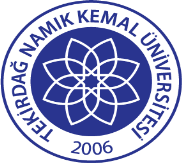 TEKİRDAĞ NAMIK KEMAL ÜNİVERSİTESİ ÖDÜL TEŞVİK YÖNERGESİDoküman No:  EYS-YNG-098TEKİRDAĞ NAMIK KEMAL ÜNİVERSİTESİ ÖDÜL TEŞVİK YÖNERGESİHazırlama Tarihi:  01.11.2022TEKİRDAĞ NAMIK KEMAL ÜNİVERSİTESİ ÖDÜL TEŞVİK YÖNERGESİRevizyon Tarihi:  26.02.2024TEKİRDAĞ NAMIK KEMAL ÜNİVERSİTESİ ÖDÜL TEŞVİK YÖNERGESİRevizyon No:  1TEKİRDAĞ NAMIK KEMAL ÜNİVERSİTESİ ÖDÜL TEŞVİK YÖNERGESİToplam SayfaSayısı:  5